*Use a form of estar and your school location vocabulary to form the sentence stating where each person is.  Type your answer in the highlighted space.                                             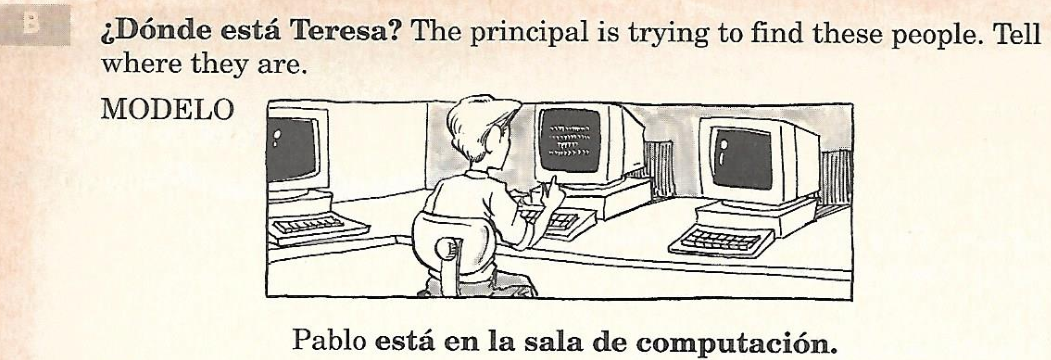 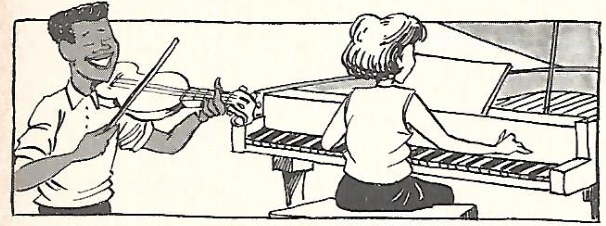  Los chicos                                              .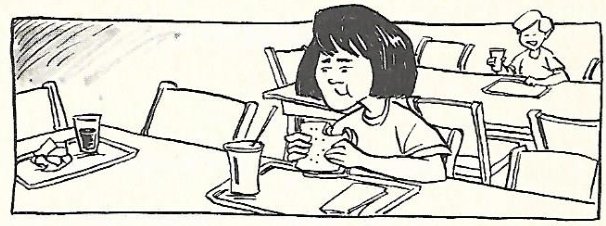  Teresa                                              .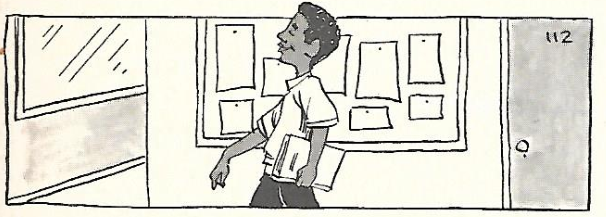  Raúl                                               .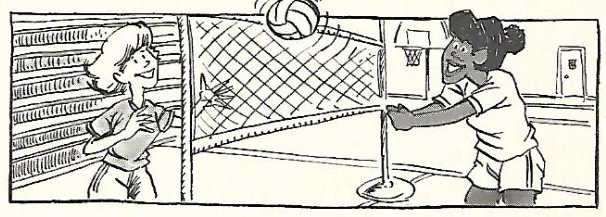  Las chicas                                              .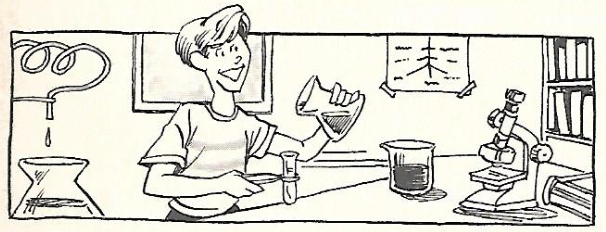  Tú                                              .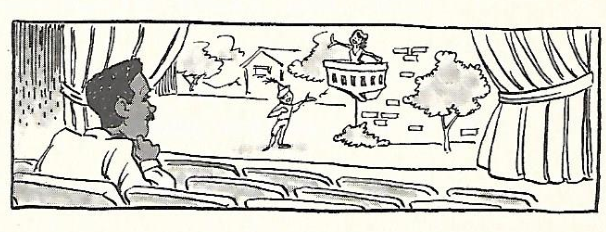  El señor Baca                                              .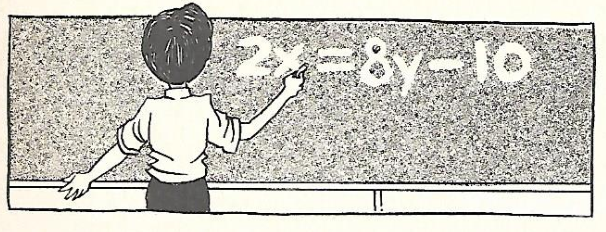  Yo                                              .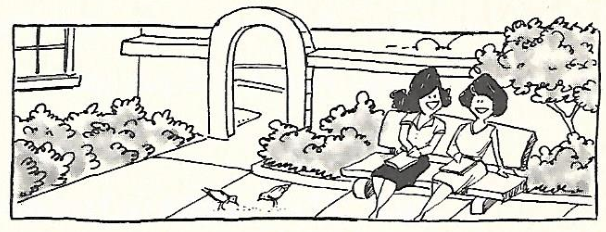  Las profesoras                                               .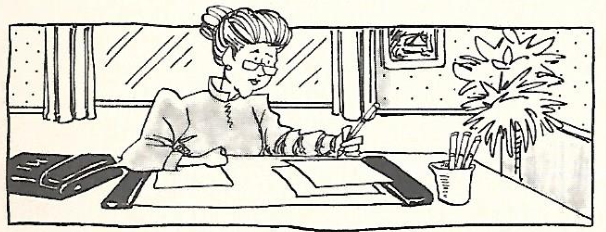  La señora Valdez                                              .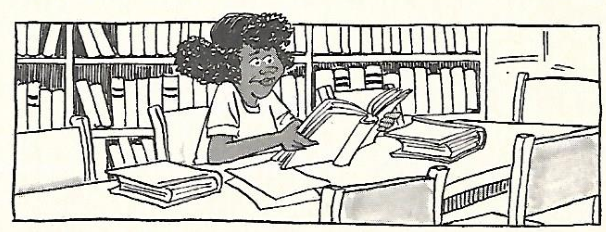  Julia                                              .*Complete each space in the conversation with a form of estar.  Do not be surprised if you find yourself using the same form in both parts of the dialogue.  Type the missing verb in the highlighted space.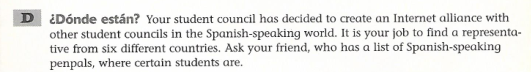 Tú:  ¿Dónde                Marcos Alemán?Amiga:                 en Venezuela. Tú:  ¿Dónde                Manuel Ojeda y Francisco Gómez?Amiga:                 en Ecuador. Tú:  ¿Dónde                Margarita Velasco?Amiga:                 en Bolivia. Tú:  ¿Dónde                Guillermo Estrada y Eduardo Guillén?Amiga:                 en Uruguay. Tú:  ¿Dónde                el profesor McCormick?Amiga:                 en Perú. Tú:  ¿Dónde                tú?Amiga: ¿Yo? ¡Yo                aquí en Estados Unidos!Tú:  ¡Ah, sí!  Tú y yo                en Estados Unidos!